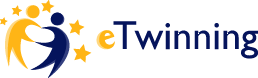 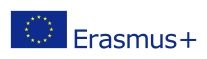 Novità>> eTwinning dà il benvenuto a progetti composti da scuole della stessa nazione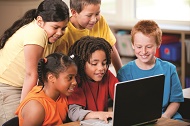 Quasi tutte le nazioni eTwinning parteciperanno a un nuovo progetto pilota che consentirà alle scuole dello stesso paese di sviluppare progetti insieme per mezzo della piattaforma eTwinning.Sin dal suo lancio nel 2005, eTwinning permetteva di iniziare un progetto solo a scuole di diverse nazioni. Oggi eTwinning ha deciso di testare un progetto pilota e di aprire la piattaforma a progetti che vedono la partecipazione di scuole di una stessa nazione, al fine di incoraggiare la collaborazione fra insegnanti e studenti dello stesso paese. Questo sarà particolarmente interessante per i paesi con competenze decentralizzate per l’istruzione scolastica, per quelli con più di una lingua ufficiale e per quelle nazioni che hanno una rete di scuole all’estero.I nuovi eTwinner e gli insegnanti meno esperti trarranno a loro volta beneficio da questa opportunità, che dà loro la possibilità di familiarizzare con l’apprendimento collaborativo e con la piattaforma eTwinning nella propria lingua prima di tuffarsi nei progetti internazionali. Le nazioni coinvolte nel progetto pilota per l’anno scolastico 2014-2015 sono: Austria, Belgio, Bulgaria, Croazia, Cipro, Repubblica Ceca, Danimarca, Estonia, Finlandia, Macedonia, Francia, Germania, Grecia, Ungheria, Islanda, Irlanda, Italia, Lettonia, Lituania, Lussemburgo, Malta, Paesi Bassi, Norvegia, Polonia, Portogallo, Slovacchia, Slovenia, Spagna, Turchia e Regno Unito.I progetti condotti all’interno di uno stesso paese non possono ricevere il Certificato di Qualità né partecipare ai Premi Europei, ma saranno organizzati riconoscimenti e premi a livello nazionale.